                                                                                                                                                                                    РАСПРОСТРАНЯЕТСЯ  БЕСПЛАТНО 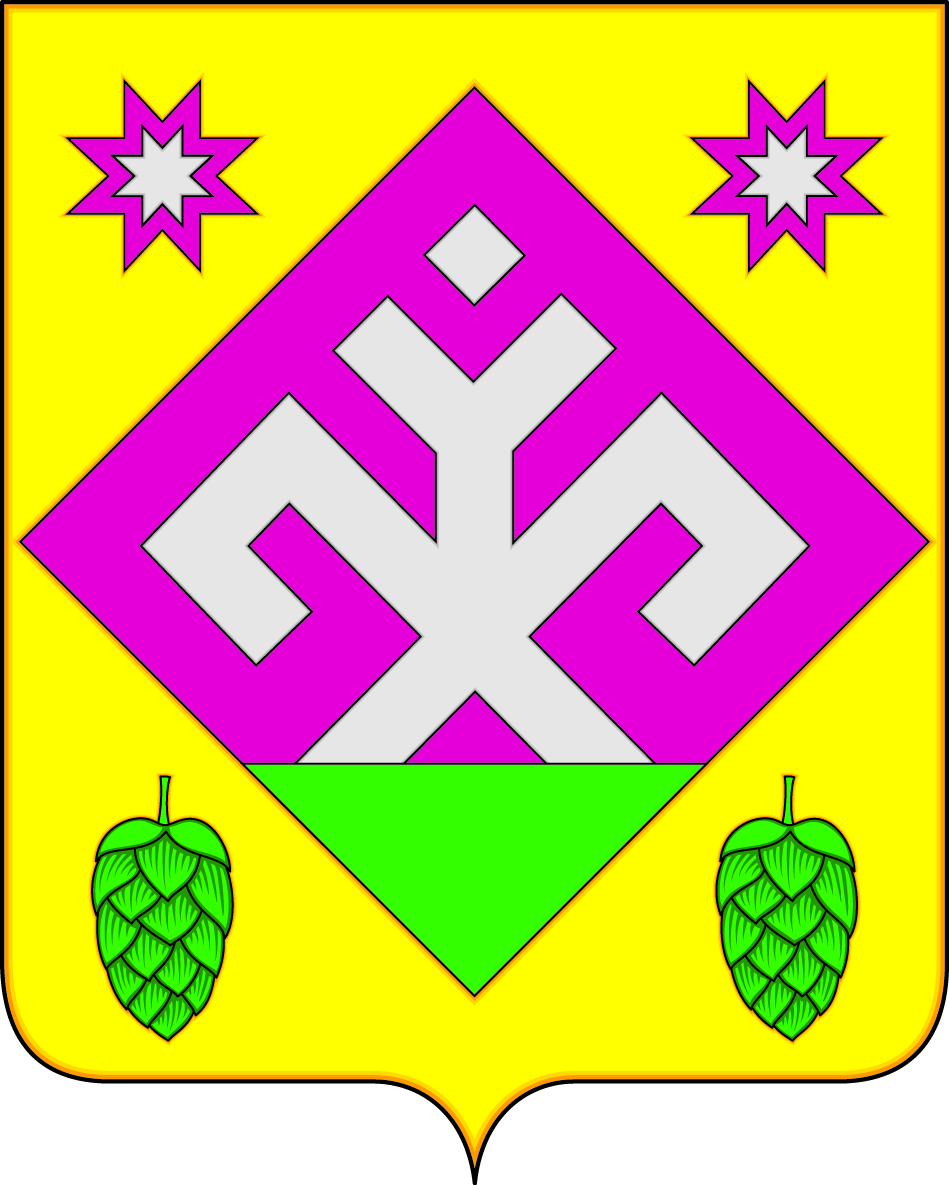                                                                                                                                                        ГАЗЕТА ОСНОВАНА В 2006 ГОДУ                      Рысайкинская                           ласточка ОФИЦИАЛЬНОЕ ОПУБЛИКОВАНИЕ23 сентября 2023 года в селе Султангулово состоялся сход граждан по вопросу участия в государственной программе «Поддержка инициатив населения муниципальных образований в Самарской области» на 2017-2025 годы» с мероприятием «Мы помним, мы гордимся» - обустройство мемориального комплекса по ул.Победы в селе Султангулово. Жителями единогласно принято решение об участии в государственной программе и введении самообложения в селе Султангулово. В рамках мероприятия планируется установка мемориального комплекса для увековечивания памяти всех участников Великой Отечественной Войны в селе Султангулово с указанием фамилий, инициалов фронтовиков. Это позволит улучшить внешний вид центра села, территории около сельского дома культуры, даст возможность жителям села и гостям посещать мемориальный комплекс и еще масштабнее проводить все торжественные мероприятия на территории этого комплекса.ПРОТОКОЛсхода граждан села Султангулово сельского поселения Рысайкино муниципального района Похвистневский Самарской области № б/н от 23 сентября 2023 г.Об участии в государственной программе Самарской области  «Поддержка инициатив населения муниципальных образований в Самарской области» на 2017-2025 годы  по направлению проведение мероприятий по реализации решений местных референдумов (сходов граждан) об использовании средств самообложения граждан Часть территории сельского поселения Рысайкино муниципального района Похвистневский, в пределах которой проведен  сход граждан определяется селом Султангулово (в соответствии с п.1 Постановления Администрации сельского поселения Рысайкино муниципального района Похвистневский Самарской области от 14.09.2023 № 63 «О проведении схода граждан  в селе Султангулово сельского поселения Рысайкино муниципального района Похвистневский Самарской области»). Инициатор схода – Глава сельского поселения Рысайкино Исаев Валерий Владимирович.Место проведения схода: село Султангулово, ул.Победы, д.10, здание СДКДата проведения схода:  23.09.2023 года.Открытие схода: 09 часов 00 минут.Сход закрыт: 10 часов 00 минут.Жители, имеющие право участвовать на сходе: 340 человек /220 дворов(в соответствии со ст.2 Положения о сходе граждан на территории сельского поселения Рысайкино муниципального района Похвистневский Самарской области, утвержденного Решением  собрания представителей сельского поселения Рысайкино муниципального района Похвистневский Самарской области от 25.01.2022 г.  № 65,  правом участия в сходе граждан обладают граждане, достигшие 18 лет, постоянно либо преимущественно проживающие на соответствующей территории).Зарегистрированные участники схода: 171 человек /127 дворов(в соответствии со ст.5 Положения о сходе граждан на территории сельского поселения Рысайкино муниципального района Похвистневский Самарской области, утвержденного Решением  собрания представителей сельского поселения Рысайкино муниципального района Похвистневский Самарской области 25.01.2022 г.  № 65, сход граждан правомочен при участии в нем более половины обладающих правом жителей населенного пункта).Председательствующий на сходе граждан: Исаев Валерий Владимирович - Глава сельского поселения Рысайкино.Секретарь схода граждан: Ижедерова Наталья Григорьевна – специалист администрации.Члены президиума:  Исаев Валерий Владимирович - Глава сельского поселения Рысайкино;      Ильин Артем Алексеевич – житель села Султангулово;Липатова Валентина Петровна – директор филиала ГБОУ СОШ с.Рысайкино им. Ф.Н.Ижедерова.Приглашенные:Перников Владимир Васильевич - председатель Собрания представителей сельского поселения Рысайкино муниципального района Похвистневский Самарской области.Повестка дня: Об участии в государственной программе Самарской области «Поддержка инициатив населения муниципальных образований в Самарской области» на 2017-2025 годы и инициативах, предложенных участниками схода граждан.О введении средств самообложения граждан в селе Султангулово.О сроках внесения средств самообложения  граждан в селе Султангулово. ПО ПЕРВОМУ ВОПРОСУ повестки дня выступил  Исаев Валерий Владимирович – Глава сельского поселения Рысайкино. Он  проинформировал, что благодаря реализации в Самарской области государственной программы Самарской области «Поддержка инициатив населения муниципальных образований в Самарской области» на 2017-2025 годы», (далее – государственная программа),  имеется возможность участвовать населению и бюджетам разных уровней в реализации инициатив населения.Исаев В.В. предложил  принять участие в данной государственной программе с мероприятием «Мы помним, мы гордимся» - обустройство мемориального комплекса по ул.Победы в селе Султангулово. Глава поселения: «Администрация сельского поселения обратилась в  Отдел капитального строительства муниципального района Похвистневский с просьбой составления сметного расчета. Специалистами отдела был произведен выезд на место и осмотр территории, где будет реализовываться мероприятие. Стоимость мероприятия составляет 466,24 тыс.рублей, 349,68 тыс.рублей предполагаемое софинансирование областного бюджета». Постановлением Администрации поселения № 63 от 14.09.2023 года на 09.00  23.09.2023 назначен сход граждан по вопросу введения самообложения в селе Султангулово сельского поселения Рысайкино муниципального района Похвистневский.Слушали Липатову В.П.: Памятник воинам, павшим на фронтах в годы ВОВ, расположен в центре села Султангулово у здания Дома культуры. В день всенародного праздника Победы - 9 Мая ежегодно у памятника проводится митинг, с возложением цветов, где собираются все жители села разных поколений, чтобы почтить память погибших воинов, отдавших свою жизнь за Родину, поэтому памятник погибшим воинам-землякам является объектом, воспитывающим чувство патриотизма у подрастающего поколения. Слушали Ильина А.А.: Была проведена работа по уточнению и дополнению списка участников ВОВ села Султангулово, текст стал нечитаемым, фамилии обесцветились, а также список необходимо дополнить. Нам надо увековечить память о всех участниках ВОВ, а для этого нужно участие каждого жителя в государственной программе. Целью мероприятия является: сохранение мемориальных сооружений, увековечивающих память о погибших воинах земляках, участвовавших в Великой Отечественной войне, воспитание чувства уважения к историческому прошлому, воспитание чувства уважения и любви к своим корням, людям старшего поколения, к малой Родине. Реализация проекта раскроет значимость Победы нашего народа в Великой Отечественной Войне. Будут проведены следующие виды работ:Обустройство основания под постамент мемориала;Облицовка основания гранитными плитами;Установка гранитных плит с надписями.  Касимов Александр: «Согласен, так как нам нужно хранить и чтить имена тех кто отдал жизнь в Великой Отечественной Войне, для нашего поколения, чтобы было мирное небо над нами и нам нужно помнить каждого без исключения!»;Фадеев Максим: «Согласен, это нужно чтобы каждый помнил историю нашей страны»;Романова София : «Согласна с вами. Люди должны помнить солдат, что отдали жизнь за нас. Памятники, должны быть в хорошем состоянии!».РЕШИЛИ:Принять участие в государственной программе Самарской области «Поддержка инициатив населения муниципальных образований в Самарской области» на 2017-2025 годы  с мероприятием «Мы помним, мы гордимся» - обустройство мемориального комплекса по ул.Победы в селе Султангулово. Результаты голосования:"за" - 171 голосов;"против" - 0 голосов;"воздержались" - 0 голосов.ПО ВТОРОМУ  ВОПРОСУ  повестки дня выступил Исаев В.В. – Глава сельского поселения Рысайкино, который предложил ввести самообложение на территории села Султангулово сельского поселения Рысайкино муниципального района Похвистневский Самарской области. Исаев В.В. «Согласны ли Вы на введение самообложения в сумме 343,00 рублей с граждан, в возрасте от 18 лет, зарегистрированных на территории  села Султангулово сельского поселения Рысайкино муниципального района Похвистневский Самарской области, в целях финансирования мероприятия по реализации решений местных референдумов (сходов граждан) об использовании средств самообложения граждан - «Мы помним, мы гордимся» - обустройство мемориального комплекса по ул.Победы в селе Султангулово?». РЕШИЛИ: Ввести  самообложение граждан в сумме 343,00 рублей с граждан, в возрасте от 18 лет, зарегистрированных на территории  села Султангулово сельского поселения Рысайкино муниципального района Похвистневский Самарской области, в целях финансирования мероприятия по реализации решений местных референдумов (сходов граждан) об использовании средств самообложения граждан - «Мы помним, мы гордимся» - обустройство мемориального комплекса по ул.Победы в селе Султангулово. Результаты голосования:"за" – 171  голосов;"против" - 0 голосов;"воздержались" - 0 голосов. ПО ТРЕТЬЕМУ ВОПРОСУ повестки дня слушали Исаева В.В. – Главу сельского поселения Рысайкино: нам необходимо решить до какого числа нужно собрать средства самообложения.Ставим вопрос на голосование: «Согласны ли вы что средства самообложения граждан в целях финансирования мероприятия по реализации решений местных референдумов (сходов граждан) об использовании средств самообложения граждан - «Мы помним, мы гордимся» - обустройство мемориального комплекса по ул.Победы в селе Султангулово должны быть внесены на лицевой счет Администрации сельского поселения Рысайкино муниципального района Похвистневский Самарской области до 01 сентября 2024 года?»РЕШИЛИ: Внести средства самообложения граждан в целях финансирования мероприятия по реализации решений местных референдумов (сходов граждан) об использовании средств самообложения граждан - «Мы помним, мы гордимся» - обустройство мемориального комплекса по ул.Победы в селе Султангулово на лицевой счет Администрации сельского поселения Рысайкино муниципального района Похвистневский Самарской области до 01 сентября 2024 года »Результаты голосования:"за" – 171 голосов;"против" - 0 голосов;"воздержались" - 0 голосов.Председательствующий на сходе граждан:                                                      Исаев В.В.         /________________                                                                           (Ф.И.О.)            (подпись)Секретарь схода граждан                          Ижедерова Н.Г.  /________________                                                                           (Ф.И.О.)          (подпись)Меры предосторожности при использовании обогревательных приборовС наступлением холодов, как правило,  значительно увеличивается число пожаров из-за неисправности или нарушения правил эксплуатации электронагревательных приборов. Возгорания происходят как в частных, так и в многоквартирных домах. Важно помнить о мерах безопасности при обращении с обогревательными приборами, поэтому знание простых правил позволит обезопасить себя и свою семью, а также сохранить Ваш домашний очаг.Чтобы избежать такого рода пожаров, необходимо соблюдать несложные правила:Внимательно изучите инструкцию по эксплуатации электроприбора, впоследствии не нарушать требований, изложенных в ней. Важно помнить, что у каждого прибора есть свой срок эксплуатации, который в среднем составляет около 10 лет. Использование его свыше установленного срока может привести к печальным последствиям.Систематически проводите проверку исправности электропроводки, розеток, щитков и штепсельных вилок обогревателя.Следите за состоянием обогревательного прибора: вовремя ремонтировать и заменять детали, если они вышли из строя. Меняйте предохранители, разболтавшиеся или деформированные штекеры.Используйте приборы, изготовленные только промышленным способом, ни при каких обстоятельствах не использовать поврежденные, самодельные или «кустарные» электрообогреватели.Следует избегать перегрузки на электросеть, в случае включения сразу нескольких мощных потребителей энергии.Убедитесь, что штекер вставлен в розетку плотно, иначе обогреватель может перегреться и стать причиной пожара.Не оставляйте включенным электрообогреватели на ночь, не используйте их для сушки вещей.Не позволяйте детям играть с такими устройствами.Устанавливайте электрообогреватель на безопасном расстоянии от занавесок или мебели. Ставить прибор следует на пол, в случае с конвекторами - крепить на специальных подставках на небольшом расстоянии от пола.Не используйте обогреватель в помещении с лакокрасочными материалами, растворителями и другими воспламеняющимися жидкостями. Также нельзя устанавливать электрообогреватель в захламленных и замусоренных помещениях.Регулярно очищайте обогреватель от пыли — она тоже может воспламениться.Не размещайте сетевые провода обогревателя под ковры и другие покрытия.Не ставьте на провода тяжелые предметы (например, мебель), иначе обогреватель может перегреться и стать причиной пожара.Помните, эти простые правила позволят сохранить ваше имущество и избежать трагедии! В случае обнаружения пожара звоните по телефону «01», «101» или по единому номеру вызова экстренных оперативных служб «112».Инструктор противопожарной профилактики ПСО №35 Наталия Кожевникова.Решение схода граждан села Султангулово сельского поселения Рысайкино муниципального района Похвистневский Самарской области от 23.09.2023 годаВ соответствии со статьями 25.1, 56 Федерального закона «Об общих принципах организации местного самоуправления в Российской Федерации», Уставом сельского поселения Рысайкино муниципального района Похвистневский Самарской области, сход граждан села Султангулово сельского поселения Рысайкино муниципального района Похвистневский Самарской области                                                             РЕШИЛ:1. Принять участие в государственной программе Самарской области «Поддержка инициатив населения муниципальных образований в Самарской области» на 2017-2025 годы с мероприятием «Мы помним, мы гордимся» - обустройство мемориального комплекса по ул.Победы в селе Султангулово.2. Ввести  самообложение в сумме 343,00 рублей с граждан, достигших 18 лет, зарегистрированных на территории села Султангулово сельского поселения Рысайкино муниципального района Похвистневский Самарской области, в целях финансирования мероприятия по реализации решений местных референдумов (сходов граждан) об использовании средств самообложения граждан: «Мы помним, мы гордимся» - обустройство мемориального комплекса по ул.Победы в селе Султангулово.3. Внести средства самообложения граждан в целях финансирования мероприятия по реализации решений местных референдумов (сходов граждан) об использовании средств самообложения граждан - «Мы помним, мы гордимся» - обустройство мемориального комплекса по ул.Победы в селе Султангулово на лицевой счет Администрации сельского поселения Рысайкино муниципального района Похвистневский Самарской области до 01 сентября 2024 года.Председательствующий на сходе граждан                                     В.В.ИсаевНовости МО МВД Полицейские проводят профориентационные беседы со школьникамиС целью увеличения количества подростков, желающих обучаться в учебных организациях системы МВД России похвистневские полицейские провели профориентационные уроки со старшеклассниками в общеобразовательной школе с.п. Старопохвистнево. Так, старший специалист направления профессиональной подготовки ОРЛС старший лейтенант полиции Владимир Королев ознакомил ребят с требованиями, которые предъявляются к будущим стражам правопорядка. «Полицейский должен иметь хорошую физическую подготовку, а также уверенные знания нормативно-правовых актов Российской Федерации» - говорит полицейский. Специалист по профессиональной подготовке обратил внимание подростков на преимущества поступления в университеты МВД России: «Бесплатное обучение, обмундирование, проживание и выплата денежного довольствия, которое индексируется с повышением звания и различных заслуг курсанта – являются параметрами значимыми для каждого абитуриента». Кроме того, Владимир Королев отметил, что по вопросу поступления в академию МВД и трудоустройства в полицию ребята могут обращаться отдел кадров МО МВД России «Похвистневский».Учащиеся с удовольствием слушали гостя и задавали вопросы, связанные с поступлением в высшие учреждения системы МВД России и деятельностью полиции. Некоторые из старшеклассников были приятно удивлены темой, так как рассказывалось о поступлении именно в то заведение, куда будущие выпускники и хотели поступать - в Нижегородскую академию МВД. УЧРЕДИТЕЛИ: Администрация сельского поселения Рысайкино муниципального района Похвистневский Самарской области и Собрание представителей сельского поселения Рысайкино муниципального района Похвистневский Самарской области.ИЗГОТОВИТЕЛЬ: Администрация сельского поселения Рысайкино муниципального района Похвистневский Самарской области.УЧРЕДИТЕЛИ: Администрация сельского поселения Рысайкино муниципального района Похвистневский Самарской области и Собрание представителей сельского поселения Рысайкино муниципального района Похвистневский Самарской области.ИЗГОТОВИТЕЛЬ: Администрация сельского поселения Рысайкино муниципального района Похвистневский Самарской области.УЧРЕДИТЕЛИ: Администрация сельского поселения Рысайкино муниципального района Похвистневский Самарской области и Собрание представителей сельского поселения Рысайкино муниципального района Похвистневский Самарской области.ИЗГОТОВИТЕЛЬ: Администрация сельского поселения Рысайкино муниципального района Похвистневский Самарской области.Адрес: Самарская область, Похвистневский район, село Рысайкино, ул. Ижедерова, 61а, тел.: 8 (846-56)  2-86-99Оригинал-макет газеты набран и свёрстан в Администрации сельского поселения Рысайкино муниципального района Похвистневский Самарской области. Газета отпечатана в Администрации сельского поселения Рысайкино м.р. Похвистневский Самарской области. Объём  0,5  печат. лист. Заказ № 35 (554). Тираж 100 экз. Подписано в печать 25.09.2023 г. в 10.00.Главный редактор    Н.Г.Ижедерова